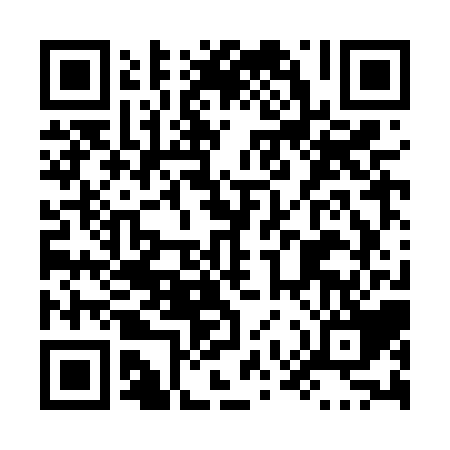 Ramadan times for Bengough, Saskatchewan, CanadaMon 11 Mar 2024 - Wed 10 Apr 2024High Latitude Method: Angle Based RulePrayer Calculation Method: Islamic Society of North AmericaAsar Calculation Method: HanafiPrayer times provided by https://www.salahtimes.comDateDayFajrSuhurSunriseDhuhrAsrIftarMaghribIsha11Mon5:545:547:211:105:077:007:008:2812Tue5:515:517:191:105:087:027:028:3013Wed5:495:497:171:105:107:047:048:3114Thu5:475:477:151:095:117:057:058:3315Fri5:455:457:131:095:127:077:078:3516Sat5:425:427:101:095:147:087:088:3617Sun5:405:407:081:095:157:107:108:3818Mon5:385:387:061:085:167:117:118:4019Tue5:365:367:041:085:177:137:138:4220Wed5:335:337:021:085:197:147:148:4321Thu5:315:317:001:075:207:167:168:4522Fri5:295:296:581:075:217:187:188:4723Sat5:265:266:561:075:227:197:198:4824Sun5:245:246:531:075:237:217:218:5025Mon5:225:226:511:065:257:227:228:5226Tue5:195:196:491:065:267:247:248:5427Wed5:175:176:471:065:277:257:258:5628Thu5:145:146:451:055:287:277:278:5729Fri5:125:126:431:055:297:287:288:5930Sat5:105:106:411:055:307:307:309:0131Sun5:075:076:381:045:317:317:319:031Mon5:055:056:361:045:337:337:339:052Tue5:025:026:341:045:347:347:349:073Wed5:005:006:321:045:357:367:369:084Thu4:574:576:301:035:367:387:389:105Fri4:554:556:281:035:377:397:399:126Sat4:524:526:261:035:387:417:419:147Sun4:504:506:241:025:397:427:429:168Mon4:484:486:221:025:407:447:449:189Tue4:454:456:201:025:417:457:459:2010Wed4:434:436:171:025:427:477:479:22